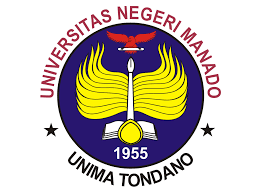 Module Description/Course SyllabiEnglish Education Study ProgrammeFaculty of  Languages and ArtsUniversitas Negeri ManadoCourse number and nameCourse number and nameMB4233555 Psycholinguistics MB4233555 Psycholinguistics Credits and contact hours/Number of ECTS credits allocatedCredits and contact hours/Number of ECTS credits allocated22Instructor’s and course coordinatorInstructor’s and course coordinatorDr. Meity Muntuuntu, M.Pd.Sanerita T. Olii, M.Hum.Tirza Kumayaz, S.Pd., M.HumDr. Meity Muntuuntu, M.Pd.Sanerita T. Olii, M.Hum.Tirza Kumayaz, S.Pd., M.HumText book, title, author, and yearText book, title, author, and yearTraxler, M. J. (2011). An Introduction to Psycholinguistics. John Wiley & Sons.Warren, P. (2013). Introducing Psycholinguistics. Cambridge University PressFernandez, E. M., & Cairns, H. S (Eds). (2018). The Handbook of Psycholinguistics. John Wiley & Sons, Inc.Traxler, M. J. (2011). An Introduction to Psycholinguistics. John Wiley & Sons.Warren, P. (2013). Introducing Psycholinguistics. Cambridge University PressFernandez, E. M., & Cairns, H. S (Eds). (2018). The Handbook of Psycholinguistics. John Wiley & Sons, Inc.Other supplemental materialsOther supplemental materialsSpecific course informationSpecific course informationBrief description of the content of the course (catalog description)Brief description of the content of the course (catalog description)This course provides the students a comprehensive knowledge in the field of psycholinguistics, which explores the intricate relationship between language and the human mind. The theoretical knowledge will help the students to learn various aspects in the field of psycholinguistics: Basics and Scopes of Psycholinguistics, Speech, Word, and Sentence Processing, Language Acquisition, Developmental Language Milestones, and Bilingualism. Students will be assessed by using quiz, assignment (individual and group), and group project.This course provides the students a comprehensive knowledge in the field of psycholinguistics, which explores the intricate relationship between language and the human mind. The theoretical knowledge will help the students to learn various aspects in the field of psycholinguistics: Basics and Scopes of Psycholinguistics, Speech, Word, and Sentence Processing, Language Acquisition, Developmental Language Milestones, and Bilingualism. Students will be assessed by using quiz, assignment (individual and group), and group project.Prerequisites Prerequisites MB4232323 Introduction to LinguisticsMB4233539 Morpho-SyntaxMB4232323 Introduction to LinguisticsMB4233539 Morpho-SyntaxIndicate whether a required, elective, or selected elective course in the programIndicate whether a required, elective, or selected elective course in the programRequiredRequiredLevel of course unit (according to EQF: first cycle Bachelor, second cycle Master)Level of course unit (according to EQF: first cycle Bachelor, second cycle Master)First cycle BachelorFirst cycle BachelorYear of study when the course unit is delivered (if applicable)Year of study when the course unit is delivered (if applicable)Sixth Sixth Semester/trimester when the course unit is deliveredSemester/trimester when the course unit is deliveredSixth Sixth Mode of delivery (face-to-face, distance learning)Mode of delivery (face-to-face, distance learning)Face to FaceFace to FaceSpecific outcomes of instruction, ex. The student will be able to explain the significance of current research about a particular topic.Specific outcomes of instruction, ex. The student will be able to explain the significance of current research about a particular topic.Students are able to explain the basics, functions, and scopes of psycholinguistics (ILO-4., PI-4.1., ILO-5, PI-5.1., PI-5.2.)Students are able to explain to concept of speech production, word processing and sentence processing (ILO-4., PI-4.1., ILO-5, PI-5.1., PI-5.2.).Students are able to analyze the spoken word and visual word recognition, gesture and sign language (ILO-4., PI-4.1., ILO-5, PI-5.1., PI-5.2.)Students are able to examine the language development at various stages (ILO-4., PI-4.1., ILO-5, PI-5.1., PI-5.2.)Students are able to analyze the concept of bilingual language processing (ILO-4, PI-4.1., ILO-7, PI-7.1.)Students are able to compose a scientific related to psycholinguistics (ILO-4, PI-4.1., ILO-6, PI-6.3., ILO-7, PI-7.1.)Students are able to explain the basics, functions, and scopes of psycholinguistics (ILO-4., PI-4.1., ILO-5, PI-5.1., PI-5.2.)Students are able to explain to concept of speech production, word processing and sentence processing (ILO-4., PI-4.1., ILO-5, PI-5.1., PI-5.2.).Students are able to analyze the spoken word and visual word recognition, gesture and sign language (ILO-4., PI-4.1., ILO-5, PI-5.1., PI-5.2.)Students are able to examine the language development at various stages (ILO-4., PI-4.1., ILO-5, PI-5.1., PI-5.2.)Students are able to analyze the concept of bilingual language processing (ILO-4, PI-4.1., ILO-7, PI-7.1.)Students are able to compose a scientific related to psycholinguistics (ILO-4, PI-4.1., ILO-6, PI-6.3., ILO-7, PI-7.1.)Explicitly indicate which of the student outcomesExplicitly indicate which of the student outcomesUse English for Various PurposesCommunicate in English in both Spoken and WrittenProduce Scientific Papers and Compose Creative Works related to ELT based in Academic EthicsResponsible for Solving Problems related to ELTUse English for Various PurposesCommunicate in English in both Spoken and WrittenProduce Scientific Papers and Compose Creative Works related to ELT based in Academic EthicsResponsible for Solving Problems related to ELTBrief list of topics to be coveredBrief list of topics to be coveredIntroduction to PsycholinguisticSpeech Production and ComprehensionWord ProcessingSentence ProcessingSpoken Word RecognitionWritten and Visual RecognitionSign LanguageLanguage Development in InfancyLanguage Development in Early ChildhoodLanguage Development in AdulthoodBilingualismIntroduction to PsycholinguisticSpeech Production and ComprehensionWord ProcessingSentence ProcessingSpoken Word RecognitionWritten and Visual RecognitionSign LanguageLanguage Development in InfancyLanguage Development in Early ChildhoodLanguage Development in AdulthoodBilingualismRecommended or required reading and other learning resources/toolsRecommended or required reading and other learning resources/tools The basic concepts, functions and the scope of psycholinguistics The concept and the process of word processing in psycholinguistics perspectives The concept and the implication of spoken word recognition The concept and the implication of written & visual word recognitionThe characteristics of sing language and the factors impacting the formation of sign languageThe language development in infancy stage based on psycholinguistics perspectivesThe language development in early childhood stage based on psycholinguistics perspectivesThe language development in adulthood stage based on psycholinguistics perspectivesThe bilingual language process and brain language function (right hemisphere)A scientific writing related to psycholinguistics The basic concepts, functions and the scope of psycholinguistics The concept and the process of word processing in psycholinguistics perspectives The concept and the implication of spoken word recognition The concept and the implication of written & visual word recognitionThe characteristics of sing language and the factors impacting the formation of sign languageThe language development in infancy stage based on psycholinguistics perspectivesThe language development in early childhood stage based on psycholinguistics perspectivesThe language development in adulthood stage based on psycholinguistics perspectivesThe bilingual language process and brain language function (right hemisphere)A scientific writing related to psycholinguisticsPlanned learning activities and teaching methodsPlanned learning activities and teaching methodsSmall group discussion, PjBL, Case based MethodSmall group discussion, PjBL, Case based MethodLanguage of instructionLanguage of instructionEnglishEnglishAssessment methods and criteriaAssessment methods and criteriaPerformance Assessment:1.	Participation and activities in the learning process (attendance, lectures and practices) 30%2.	Completion of tasks 30%3.	Mid Term 20%4.	Final Term 20%Performance Assessment:1.	Participation and activities in the learning process (attendance, lectures and practices) 30%2.	Completion of tasks 30%3.	Mid Term 20%4.	Final Term 20%